AUTOSTRADE PER L’ITALIA S.P.A.Società soggetta all’attività di direzione e coordinamento di Atlantia S.p.A.DOMANDA DI MANIFESTAZIONE DI INTERESSEPROCEDURA PER L’AFFIDAMENTO DEL SERVIZIO DI SANIFICAZIONE Dei locali all’interno dei fabbricati e delle stazioni autostradali di competenza della Direzione 5° Tronco-RomaCODICE APPALTO n. 94/FR/20 - Codice Cig 86382204A6    Domanda di manifestazione d’interesse da invitare alla successiva fase della procedura di affidamento ex art 1, comma 2 lettera b), della L. 120/2020 per la stipula di un ContrattoSpett.leAutostrade per L’Italia S.p.A.Direzione 5° Tronco-Roma di Fiano RomanoVia Milano 8 00065 Fiano Romano (RMIl sottoscritto ...........................................................................................................................Nato il .................................................. a ................................................................................In qualità di ............................................................................................................................Dell’Impresa ...........................................................................................................................Con sede in ...........................................................................................................................C.f. ...........................................................................................................................................P. IVA ..............................................................................................................................Tel ....................................................................... fax ...............................................................indirizzo MAIL ………………………………………………………………………………..indirizzo posta elettronica certificata PEC......................................................................................DICHIARAdi manifestare l’interesse a presentare offerta alla procedura di affidamento in oggetto e che intende partecipare come:          Impresa singolaOppure Capogruppo di RTI/consorzio/GEIE di tipo orizzontale/verticale/misto costituito fra le imprese: ............................................................................................................................................;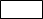 Oppure         Capogruppo di RTI/consorzio/GEIE di tipo orizzontale/verticale/misto da costituirsi fra le imprese: .......................................................................................................;Oppure         Mandante di RTI/consorzio/GEIE di tipo orizzontale/verticale/misto costituito fra le imprese:............................................................................................................................................;Oppure          Mandante di RTI/consorzio/GEIE di tipo orizzontale/verticale/misto da costituirsi fra le imprese: ....................................................;Oppure          Impresa singola avvalendosi della seguente Impresa singola/RTI/consorzio/GEIE ...........................................................................................................................................;Oppure          altro ............................................................................................................................................;DICHIARA ALTRESI’:L’ assenza dei motivi di esclusione dall’art. 80 del D.lgs. 50/2016 s.m.i.;Che l’Impresa è iscritta nel registro delle imprese della Camera di Commercio, Industria, Artigianato e Agricoltura della Provincia di ............................................. per le seguenti attività……….. (descrizione attività che deve essere corrispondente a quella oggetto dell'appalto) precisando gli estremi di iscrizione (numero e data), la forma giuridica nonché i nominativi, le qualifiche, le date di nascita e residenza dei titolari, soci, direttori tecnici soci accomandatari e amministratori muniti di rappresentanza (allega copia sottoscritta digitalmente dal Legale Rappresentante. In caso di RTI una per ogni Impresa). Fatturato globale medio annuo riferito agli ultimi n. 3 esercizi finanziari disponibili non inferiore ad € 320.878,35.= IVA esclusa (cfr. allegato XVII al Codice); tale requisito è richiesto in quanto ritenuto indispensabile alla dimostrazione in capo all’esecutore della capacità di far fronte alle occorrenze di anticipazione della spesa funzionale all’assolvimento del servizio; La comprova del requisito è fornita, ai sensi dell’art. 86, comma 4 e all. XVII parte I, del Codiceper le società di capitali mediante i bilanci approvati alla data di scadenza del termine per la presentazione delle offerte corredati della nota integrativa; per gli operatori economici costituiti in forma d’impresa individuale ovvero di società di persone mediante il Modello Unico o la Dichiarazione IVA;oppure:per entrambe le fattispecie di operatori economici, una dichiarazione concernente il fatturato globale.Ove le informazioni sui fatturati non siano disponibili, per le imprese che abbiano iniziato l’attività da meno di tre anni, i requisiti di fatturato devono essere rapportati al periodo di attività. Ai sensi dell’art. 86, comma 4, del Codice l’operatore economico, che per fondati motivi non è in grado di presentare le referenze richieste può provare la propria capacità economica e finanziaria mediante un qualsiasi altro documento considerato idoneo dalla stazione appaltante.Resta inteso che l’istanza di manifestazione di interesse non costituisce prova del possesso dei requisiti richiesti per l’affidamento della procedura. Tali requisiti dovranno essere nuovamente dichiarati dall’Operatore Economico interessato in occasione della successiva fase della presente procedura di affidamento ed accertati dalla Stazione Appaltante.Fatturato specifico medio annuo nel settore di attività oggetto dell’appalto riferito agli ultimi n. 3 esercizi finanziari disponibili non inferiore 213.818,90.= IVA esclusa.Il settore di attività è la sanificazione o servizi di pulizia e/o disinfestazione a livello industriale.Tale requisito è richiesto in quanto ritenuto indispensabile alla dimostrazione in capo all’esecutore della capacità di far fronte alle occorrenze di anticipazione della spesa funzionale all’assolvimento del servizio; La comprova del requisito è fornita, ai sensi dell’art. 86, comma 4 e all. XVII parte I, del Codice, mediante:originale o copia autentica dei contratti e delle relative fatture riferite al periodo richiesto;oppure:una dichiarazione, relativa al periodo richiesto, concernente il fatturato del settore di attività oggetto dell’appalto.  oppure:originale o copia conforme dei certificati rilasciati dall’amministrazione/ente contraente, con l’indicazione dell’oggetto, dell’importo e del periodo di esecuzione.Ove le informazioni sui fatturati non siano disponibili, per le imprese che abbiano iniziato l’attività da meno di tre anni, i requisiti di fatturato devono essere rapportati al periodo di attività. Ai sensi dell’art. 86, comma 4, del Codice l’operatore economico, che per fondati motivi non è in grado di presentare le referenze richieste può provare la propria capacità economica e finanziaria mediante un qualsiasi altro documento considerato idoneo dalla stazione appaltante.Requisiti di capacità tecnica e professionale Esecuzione negli ultimi tre anni dei seguenti servizi analoghiIl concorrente deve aver eseguito nell’ultimo triennio un servizio analogo per attività di sanificazione o servizi di pulizia e/o disinfestazione a livello industriale di importo minimo pari a € 64.175,67.=.La comprova del requisito è fornita secondo le disposizioni di cui all’art. 86 e all’allegato XVII, parte II, del Codice.In caso di servizi/forniture prestati a favore di pubbliche amministrazioni o enti pubblici mediante una delle seguenti modalità:originale o copia conforme dei certificati rilasciati dall’amministrazione/ente contraente, con l’indicazione dell’oggetto, dell’importo e del periodo di esecuzione;oppure:originale o copia autentica dei contratti e delle relative fatture eseguiti nel periodo richiesto;oppure:dichiarazione contenente un elenco delle principali forniture, effettuate nel periodo richiesto, con l’indicazione dei rispettivi importi, date e destinatari pubblici.(eventuale, se richiesti requisiti di cui al punto 3) In caso di RTI/consorzio/GEIE) si dichiara che il requisito di cui al punto 3.a) è posseduto ………………….;(eventuale, se richiesti requisiti di cui al punto 4) In caso di RTI/consorzio/GEIE) si dichiara che il requisito di cui al punto 3.b) è possedutoLUOGO E DATA ………………………………………………………………….Documento informatico firmato digitalmente ai sensi del D.lgs. 82/2005 s.m.i. e norme collegate, il quale sostituisce il documento cartaceo e la firma autografa.N.B.:Tutte le dichiarazioni sostitutive richieste ai fini della partecipazione alla presente indagine di mercato devono essere rilasciate, dal Legale Rappresentante, ai sensi degli artt. 46 e 47 del D.P.R. 28 dicembre 2000, n. 445 e s.m.i. con la sottoscrizione digitale del dichiarante; a tale fine le stesse devono essere corredate dalla copia digitale di un documento di riconoscimento del dichiarante, in corso di validità; è sufficiente una sola copia del documento di riconoscimento anche in presenza di più dichiarazioni su più documenti distinti.In caso di RTI costituiti o Consorzio, a pena d’esclusione, la domanda di partecipazione dovrà essere sottoscritta dal legale rappresentante dell’impresa mandataria in nome e per conto di tutti i soggetti componenti e in caso di Consorzio dal legale rappresentante. In caso di RTI non costituiti, a pena di esclusione, la domanda di partecipazione dovrà essere compilata e sottoscritta dai legali rappresentanti di tutte le imprese raggruppande, con l’indicazione della impresa mandataria e della impresa/e mandante/i